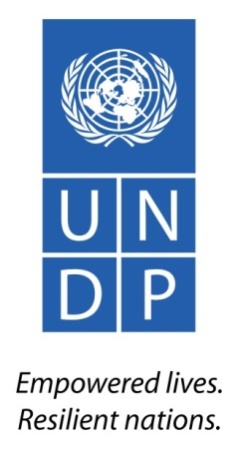 ТЕХНИЧЕСКОE ЗАДАНИЕОБЩИЕ СВЕДЕНИЯ / ИСХОДНЫЕ ДАННЫЕПравительство Туркменистана и различные международные партнеры продолжают проводить исследования и обучение по передовой практике в области управления водными ресурсами, но остается необходимость для дальнейшего развития знаний и обучения. В настоящее время основным направлением деятельности правительства является претворение в жизнь мероприятий по рациональному использованию земельных и водных ресурсов, улучшению мелиоративного состояния земель, повышению плодородия орошаемых земель, улучшению водообеспеченности населенных мест. В Туркменистане для улучшения мелиоративного состояния земель ведется строительство коллекторно-дренажной сети по всей стране и консолидирование дренажных сливов в озере «Алтын Асыр». Мероприятия по улучшению мелиоративного состояния земель также имеют поддержку в виде проведения исследований и внедрения эффективных ирригационных систем, планирования и оперативного управления водными ресурсами.	Проект ПРООН/ГЭФ оказывает техническую поддержку Правительству Туркменистана, в частности Государственному комитету водного хозяйства (ГКВХ) в разработке и внедрению мероприятий по рациональному использованию водных ресурсов, сокращению потерь воды и, связанного с этим, потребления энергии. 	Проект ПРООН/ГЭФ, совместно с ГКВХ и государственным водохозяйственным научно-производственным и проектным институтом «Туркменсувылымтаслама», проводит работы на исследовательском участке 145 га по тестированию и сравнению различных видов водосберегающих оросительных систем включая, капельное орошение, вращающиеся дождевальные установки (спринклеры), портативные дождевальные установки и другие виды орошения. Широкое применение продемонстрированных практик полива и агротехнологий на этом участке позволили резко сократить потери воды, предотвратить подъем уровня грунтовых вод, существенно уменьшить засоление почв и необходимость в дренаже, уменьшить потребление энергии для работы насосов, обеспечить повышение урожайности выращиваемых культур, а также снизить трудовые, материальные и энергетические затраты на единицу урожайности. На участке проводится мониторинг потребления воды, потребления энергии, урожайность и другие технические параметры. Также проводится документирование параметров сокращения деградации земель и повышения урожайности сельскохозяйственных культур в сравнении с аналогичными участками с традиционными схемами орошения. ОПИСАНИЕ ОБЪЕМА РАБОТ	Целью данного задания является направление деятельности и консультации фермеров и исследователей по вопросам выращивания с-х культур, агротехнических мероприятий, сохранения и повышения плодородия почв на земельном участке 145 га института «Туркменсувылымтаслама» в д/о. Шоргала Геокдепинского этрапа Ахалского велаята и обеспечение контроля за выполнением запланированных агротехнических работ, согласно предложенным рекомендациям национальных и международных экспертов. Также агроном – бригадир обязан выполнить  ежедневное управление агротехническими работами, проводимыми в рамках проекта ПРООН/ГЭФ «Эффективное использование энергии и возобновляемые источники энергии для устойчивого управления водным хозяйством в Туркменистане» на исследовательском участке 6.2 га, находящемся на земельном участке 145 га института «Туркменсувылымтаслама» в д/о. Шоргала Геокдепинского этрапа Ахалского велаята, и обеспечение выполнения запланированных агротехнических работ.	Работая под общим руководством Программного Специалиста по Окружающей Среде и непосредственным руководством Менеджера проекта и проектных специалистов, Агроном - бригадир ответственен за выполнение обязанностей и задач для достижения результатов, описанных ниже:Предоставление консультаций фермерам по вопросам выращивания сельхоз культур и получения высоких урожаев на исследовательском участке. Осуществление координации взаимосвязи между специалистами проекта и фермерами на участке. Обеспечение подготовки и проведения посевных работ на исследовательском участке 6.2 га. Организация послепосевных агротехнических мероприятий и контроль за обеспечением поливных работ на исследовательском участке 6.2 га, согласно графику, утвержденному научными сотрудниками.Консультации и практическая помощь аспирантам и молодым ученым при проведении научных исследований, а также вопросам возделывания сельскохозяйственных культур на опытном участке.Вести мониторинг и следить за качеством и темпами агротехнических работ и готовить регулярные отчеты о прогрессе реализации работ. Учет и документирование всех использованных ресурсов, реализованных агротехнических и мелиоративных мероприятий (с указанием дат) от подготовки почв к посеву до уборки и транспортировки урожая на исследовательском участке 6.2 га.Организация сбора выращенного урожая сельхоз культур для научно-исследовательской оценки, а также организация подготовки посевных площадей к межсезонному севообороту.Рекомендации фермерам и специалистам проекта по необходимым сортам культур, нормам внесения семян и посадочного материала.Консультирование фермеров по вопросам подготовки семян и посадочного материала и контроль выполнения работ. Разработка агротехнических мероприятий, направленных на повышение плодородия почв и увеличение урожайности сельскохозяйственных культур. Содействие выполнению данных мероприятий и контроль их реализации. Рекомендации по нормам, видам и срокам внесения органических и минеральных удобрений для всех полей в зависимости от исходного содержания питательных элементов в почвах. Проведение учета по внесению удобрений фермерами и документирование. Рекомендации по технологиям борьбы с вредителями, болезнями растений и сорняками на полях, занятых различными культурами. Содействие выполнению данных мероприятий и контроль их реализации. Учет и документация всех проведенных агротехнических мероприятий на исследовательском участке 145 га. Содействие арендаторам и проектным специалистам в закупке пестицидов и гербицидов. Проведение исследования по фенологии сельхоз культур и предоставление консультаций фермерам, аспирантам и молодым специалистам, вовлеченным в проект.Участие в проведении тренингов, практических и учебных семинаров и презентаций по тематикам годового рабочего плана проекта.Подготовка регулярных отчетов о выполненных работах. Выполнение других обязанностей в рамках своей компетенции.Условия оплаты:Оплата будет производиться после выполнения соответствующих работ и одобрения их Программным специалистом по окружающей среде. Организационная структура:Национальный эксперт будет работать под непосредственным руководством Менеджера проекта и проектных специалистов.ПРОФЕССИОНАЛЬНЫЕ НАВЫКИОтличные навыки по организации агротехнических работ;Хорошие навыки по обращению с сельскохозяйственными машинами и навесным  оборудованием; Навыки по возделыванию сельхоз культур;Навыки по контролю качества агротехнических работ при возделываниях сельхоз культур;Навыки ведения учета и отчетности сельхоз работ.КВАЛИФИКАЦИОННЫЕ ТРЕБОВАНИЯОбразование: Высшее образование в области агрономии и/или других отраслях сельского хозяйства.Опыт работы:Минимум 5 лет работы в сельском хозяйстве;Опыт работы по обращению с сельскохозяйственной техникой, насосными установками и различным навесным сельхоз оборудованием;Опыт работы по выращиванию сельскохозяйственных культур. Знание языков:Хорошее знание русского и туркменского языков.Подача документов:Заинтересованные кандидаты должны предоставить нижеперечисленные документы (информацию), чтобы продемонстрировать свою квалификацию:Письмо заявителя к ПРООН, подтверждающее интерес и готовность Индивидуального Консультанта к заданию, включающее его финансовое предложение. Финансовое предложение должно включать в себя: оплату консультативных услуг, административные расходы (если необходимы), транспортные расходы и / или любые другие расходы, которые кандидаты считают необходимыми для выполнения задания. В финансовом предложении должна быть указана общая сумма ожидаемого гонорара в национальной валюте (туркменский манат) за весь объем работы. Образец формы можно найти по ссылке: http://www.tm.undp.org/content/turkmenistan/en/home/procurement.html ;КАНДИДАТЫ, НЕ ПРЕДОСТАВИВШИЕ ФИНАНСОВОЕ ПРЕДЛОЖЕНИЕ БУДУТ ДИСКВАЛИФИЦИРОВАНЫ.Резюме (curriculum vitae) с включением опыта работы за последние годы;Методология с указанием фаз, задач, методов, приемов, временных рамок, ресурсов, доступности и инструментов, применяемых для успешного выполнения задания;Оценка предложений:Выбор эксперта будет проводиться методом комбинированной оценки с использованием следующих критериев: а) Техническая часть предложения -70%:Образование- 25 балловПрофессиональный (научный) опыт работы в соответствующей области -40 балловЯзыковые данные- 15 балловМетодология- 20 балловб) Финансовая часть предложения - 30%Дополнительные требования к рекомендуемому кандидатуРекомендуемые подрядчики в возрасте 65 лет и старше, и в случае если требуется рабочая поездка, должны пройти полное медицинское обследование, включая рентген, и получить медицинское разрешение от одобренного ООН врачом, прежде чем принимать свое назначение. Медицинское обследование должно быть одобрено врачом ООН, и оплачено консультантом.Приложения:Общие условия контракта на предоставление услуг индивидуальными подрядчиками можно найти по ссылке: http://www.tm.undp.org/content/turkmenistan/en/home/operations/procurement/ Название должности:Агроном – бригадирНазвание проекта:«Эффективное использование энергии и возобновляемые источники энергии для устойчивого управления водным хозяйством в Туркменистане»Крайний срок подачи предложений:14 Февраля 2020 г.Тип контракта:Контракт на предоставление индивидуальных услугТип должности:Индивидуальный консультантМесто службы:1) Проектный офис, Институт «Туркменсувылымтаслама» Государственного комитета водного хозяйства, Ашхабад, Туркменистан. 2) Исследовательский участок Института «Туркменсувылымтаслама», д/о Шоргала, Геокдепе, Ахал, ТуркменистанЗнание языков:Русский, ТуркменскийДата начала:
(дата, когда отобранный консультант должен приступить к выполнению задания)Февраль 2020 г.Продолжительность первоначального контакта:Февраль/Март – Декабрь 2020 г.Ожидаемая продолжительность самого задания:220 рабочих днейДанное задание предусматривает полную занятость и ожидается что Национальный эксперт будет выполнять свои обязательства находясь непосредственно на участке не менее 85% времени от общего количества дней, предусмотренных в рамках данного контракта. #РезультатыВременные срокиОплатаРезультат 1.	План проведения агротехнических работ на исследовательском участке 145 га и на опытном поле 6,2 га составлен. Расчеты норм удобрений под посевы различных сельскохозяйственных культур выполнены. Агротехнические мероприятия, направленные на повышение плодородия почв и увеличение урожайности сельскохозяйственных культур, разработаны.Рекомендации по нормам, видам и срокам внесения органических и минеральных удобрений для всех полей в зависимости от исходного содержания питательных элементов в почвах предоставлены.Месячный отчет о выполненных работах подготовлен.Март 2020 г10% от суммы контрактаРезультат 2. 	Учет по внесению удобрений фермерами проведен и задокументирован. Опытный участок 6.2 га к посевным работам подготовлен и посевы сельскохозяйственных культур в соответствии с вариантами полевых опытов проведены. Поливные системы опытного участка к поливному сезону подготовлены. План внутрихозяйственного водопользования подготовлен и контроль проведения поливных и агротехнических работ на исследовательском участке 145 га осуществлен.Месячный отчет о выполненных работах подготовлен.Апрель 2020 г10% от суммы контрактаРезультат 3. Рекомендации по технологиям борьбы с вредителями, болезнями растений и сорняками на полях, занятых различными культурами, предоставлены. Содействие по выполнению данных мероприятий оказано и контроль их реализации осуществлён. Учет и документация всех проведенных агротехнических мероприятий на исследовательском участке 145 га осуществлена. Содействие арендаторам и проектным специалистам в закупке пестицидов и гербицидов оказано. Организация проведения посевов сельскохозяйственных культур в соответствии с вариантами полевых опытов и руководство работами по борьбе с сорной растительностью на опытном поле 6,2 га осуществлена.Месячный отчет о выполненных работах подготовлен. Май 2020 г.10% от суммы контрактаРезультат 4. Консультации и практическая помощь фермерам-арендаторам, аспирантам, молодым ученым и другим заинтересованных лицам по агротехническим вопросам возделывания сельскохозяйственных культур предоставлены. Консультации и практическая помощь молодым ученым и аспирантам при проведении научных исследований на опытном участке предоставлены.Месячный отчет о выполненных работах подготовлен.Июнь 2020 г.10% от суммы контрактаРезультат 5. 	Мониторинг и надзор за качеством агротехнических и поливных работ на исследовательском участке 145 га осуществлён. Учет и документирование всех использованных ресурсов, реализованных агротехнических и мелиоративных мероприятий (с указанием дат) проведен. Подготовка к проведению сбора урожая озимой пшеницы на опытном участке 6,2 га осуществлена. Учет урожая озимой пшеницы на опытных делянках проведен. Подготовка к посеву повторных культур после озимой пшеницы проведена. Организация мероприятий по борьбе с вредителями сельскохозяйственных культур на исследовательском участке 145 га и на опытном участке 6,2 га осуществлена.Месячный отчет о выполненных работах подготовлен.Июль 2020 г.10% от суммы контрактаРезультат 6. Мероприятия по борьбе с вредителями сельскохозяйственных культур на исследовательском участке 145 га и на опытном участке 6,2 га организованы.Практическая помощь молодым ученым и аспирантам в проведении контроля за ростом и развитием растений на поливных участках опытного участка 6,2 га оказана.Мониторинг и надзор за качеством агротехнических и поливных работ осуществлён. Учет и документирование всех использованных ресурсов, реализованных агротехнических и мелиоративных мероприятий (с указанием дат) проведен.Месячный отчет о выполненных работах подготовлен.Август 2020 г.10% от суммы контрактаРезультат 7.  	Руководство за обеспечением поливных работ на исследовательском участке 6.2 га, согласно графику, утвержденному научными сотрудниками осуществлено и послепосевные агротехнические мероприятия организованы. Организация и контроль за проведением работ по чеканке побегов хлопчатника на опытном участке 6,2 га осуществлен. Контроль за накоплением плодоэлементов на кустах хлопчатника проведен. Мероприятия по борьбе с вредителями сельскохозяйственных культур на исследовательском участке 145 га и на опытном участке 6,2 га организованы.Контроль и учет урожая сельскохозяйственных культур на опытном участке 6,2 га по вариантам опытов осуществлен. Рекомендации фермерам и арендаторам по агротехническим требованиям и нормам для выращивания озимых культур предоставлены.Мониторинг и надзор за качеством агротехнических и поливных работ осуществлён. Учет и документирование всех использованных ресурсов, реализованных агротехнических и мелиоративных мероприятий (с указанием дат) проведен.Месячный отчет о выполненных работах подготовлен.Сентябрь 2020 г.10% от суммы контрактаРезультат 8. Рекомендации фермерам и арендаторам по нормам, видам и срокам внесения органических и минеральных удобрений для полей, предназначенных для посева озимых культур в зависимости от исходного содержания питательных элементов в почвах предоставлены.Учет по внесению удобрений фермерами проведен и результаты задокументированы. Контроль за созреванием, открытием коробочек и накоплением урожая хлопчатника на опытном участке 6,2 га осуществлен. Организация сбора урожая сельскохозяйственных культур на опытном участке 6,2 га проведена. Контроль и учет урожая сельскохозяйственных культур на опытном участке 6,2 га по вариантам опытов осуществлен. Поля на опытном участке 6,2 га к посевам озимых культур подготовлены. Мониторинг и надзор за качеством агротехнических и поливных работ осуществлён. Учет и документирование всех использованных ресурсов, реализованных агротехнических и мелиоративных мероприятий (с указанием дат) проведено.Месячный отчет о выполненных работах подготовлен.Октябрь 2020 г.10% от суммы контрактаРезультат 9. Организация посевов озимых культур на опытном участке 6,2 га проведена. Консультации и практическая помощь фермерам и арендаторам в проведении посевов озимой пшеницы оказана. Организация сбора урожая хлопчатника на опытном участке 6,2 га проведена. Контроль и учет урожая сельскохозяйственных культур на опытном участке 6,2 га осуществлен. Мониторинг и надзор за качеством агротехнических и поливных работ осуществлён. Учет и документирование всех использованных ресурсов, реализованных агротехнических и мелиоративных мероприятий (с указанием дат) проведено. Материалы для тренингов, практических и учебных семинаров, презентаций, электронных и печатных публикаций проекта подготовлены.Месячный отчет о выполненных работах подготовлен.Ноябрь 2020 г.10% от суммы контрактаРезультат 10. Организация сбора и учет урожая с/х культур на опытном участке 6,2 га осуществлена. Мониторинг и надзор за качеством проведения агротехнических и поливных работ осуществлён. Учет и документирование всех использованных ресурсов, реализованных агротехнических и мелиоративных мероприятий (с указанием дат) проведен.Организация подготовки поливных систем опытного участка 6,2 га к зимней консервации проведена.Финальный отчет о выполненных работах, рекомендациях и извлеченных уроках подготовлен. Декабрь 2020 г.10% от суммы контракта